3 задачи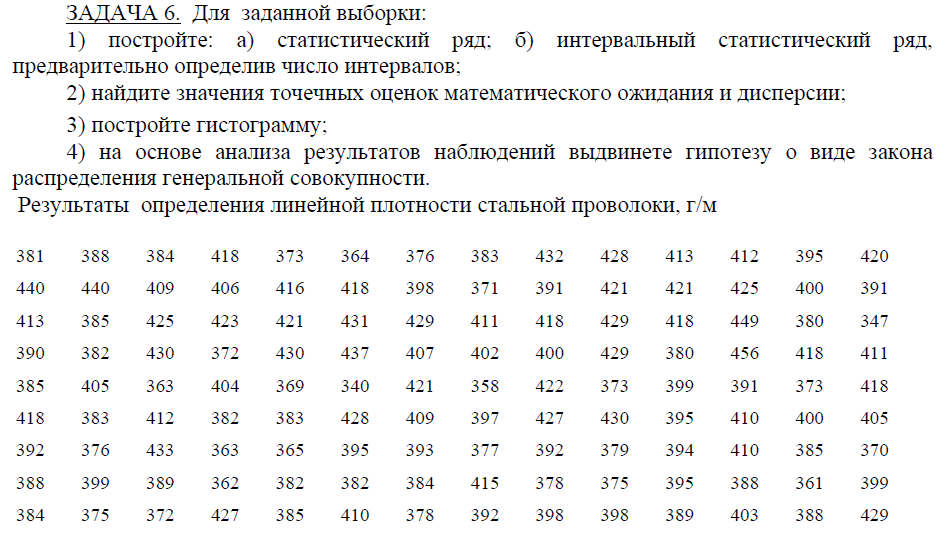 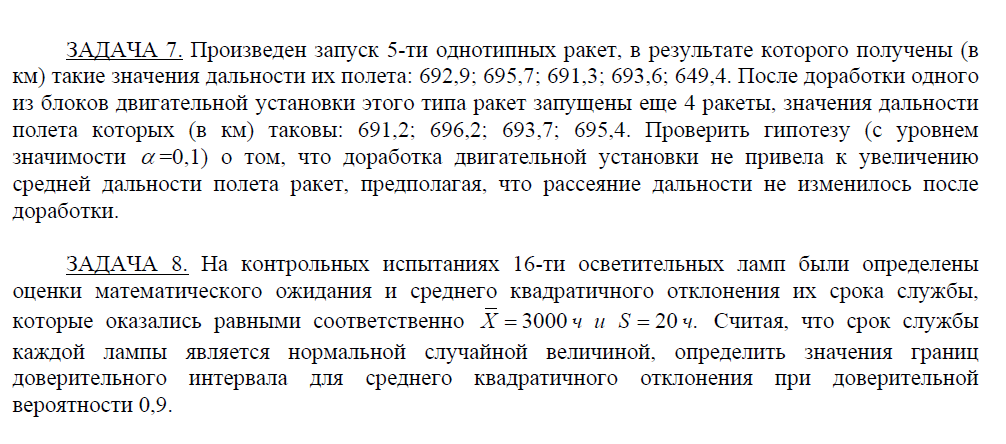 